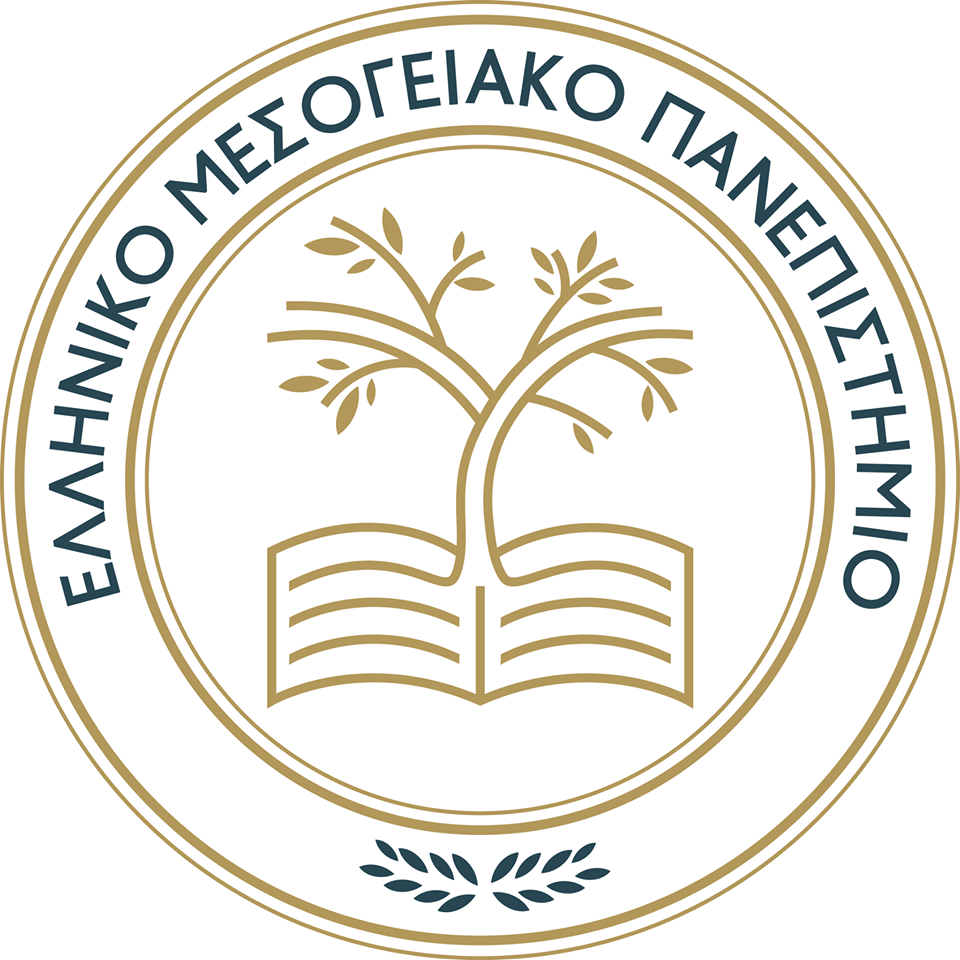 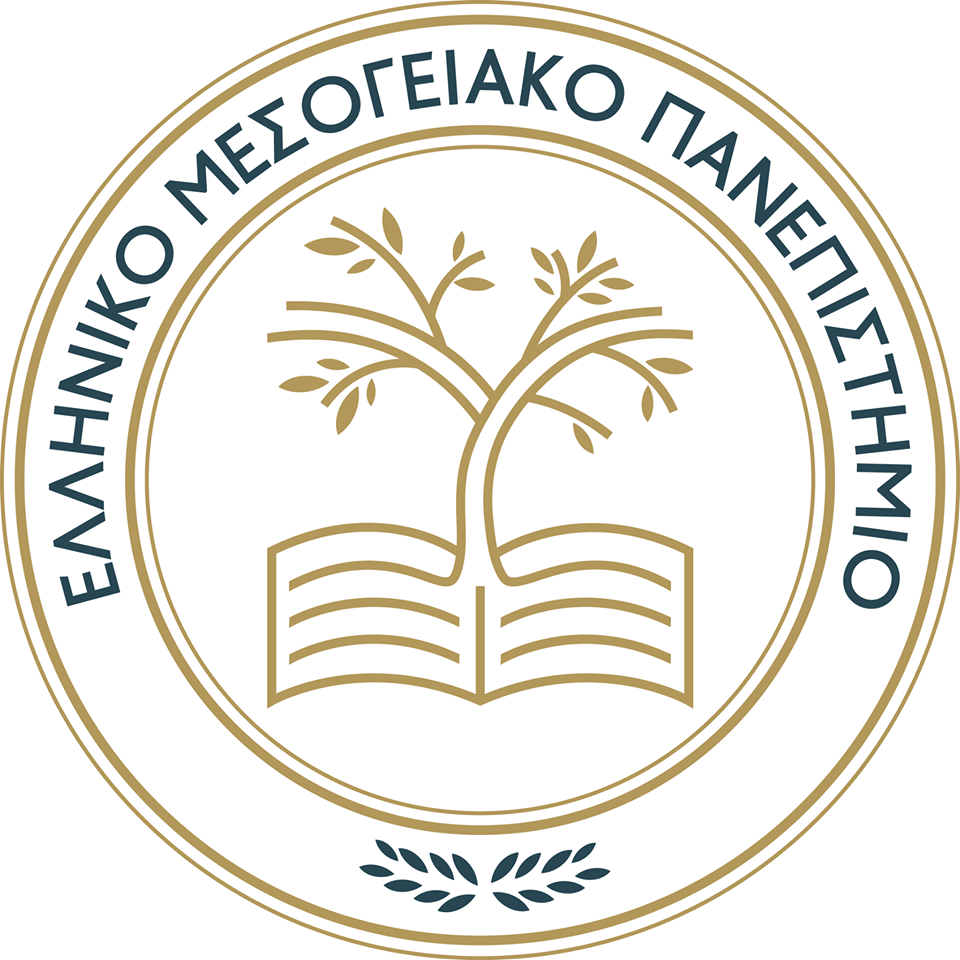 ΑΙΤΗΣΗ                                                                          ΕΠΩΝΥΜΟ: …………………………………………..                                                                                     ΟΝΟΜΑ: ………………………………………………ΠΑΤΡΩΝΥΜΟ: ……………………………………..                                                                                 Α.Δ.Τ. : ………………………………………………..                                                                                       ΔΙΕΥΘΥΝΣΗ ΚΑΤΟΙΚΙΑΣ:……………………………………………………….…………………………..ΠΟΛΗ: …………………………………………………                Τ.Κ. ……………     ΤΗΛ.: …………………….….…                              e-mail:…………………………………………..……..                               ΘΕΜΑ: «Υποψηφιότητα για τη θέση εκπροσώπου Ε.Τ.Ε.Π. στη Συνέλευση της Σχολής Μουσικής & Οπτοακουστικών Τεχνολογιών  του Ελληνικού Μεσογειακού Πανεπιστημίου»Ρέθυμνο ……/..…./2022ΠΡΟΣΤην Εφορευτική ΕπιτροπήΜε την αίτησή μου αυτή υποβάλλω  υποψηφιότητα για τη θέση εκπροσώπου Ε.Τ.Ε.Π. στη Συνέλευση του Τμήματος Μουσικής Τεχνολογίας και Ακουστικής της Σχολής Μουσικής & Οπτοακουστικών Τεχνολογιών του Ελληνικού Μεσογειακού Πανεπιστημίου. Ο Αιτών/Η Αιτούσα………………………………………………………..